Atividade de Educação Física1º anos vespertinoConteúdo: Agilidade, lateralidade e coordenação motoraObjetivo: Manipular os bastões em sintonia com o colega para não deixar cair.Desenvolvimento: O bastão que caiEssa atividade deve ser realizada em dupla, cada pessoa com um bastão (cabo de vassoura), as pessoas deverão ficar em pé e segurar o bastão na vertical encostando a ponta no chão, deverão ficar uma de frente pra outra iniciando com 1 metro de distância entre elas, irão contar até 3, em seguida bater uma palma e soltar o seu bastão na vertical e se deslocar para tentar pegar o bastar da outra pessoa antes que ele caia no chão, cada vez que conseguirem aumentar  distância entre elas. Será enviado um vídeo pelo whatsapp demonstrando e explicando a atividade.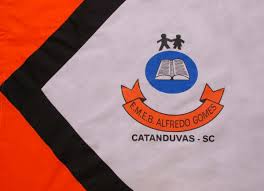 ESCOLA MUNICIPAL DE EDUCAÇÃO BÁSICA ALFREDO GOMES.DIRETORA: IVÂNIA NORAASSESSORA PEDAGÓGICA: SIMONE ANDRÉA CARL.ASSESSORA TÉCNICA ADM.: TANIA N. DE ÁVILA.PROFESSORA: BRUNA MAGNABOSCODISCIPLINA: EDUCAÇÃO FÍSICACATANDUVAS – SCANO 2021  - TURMA 1º ANO 